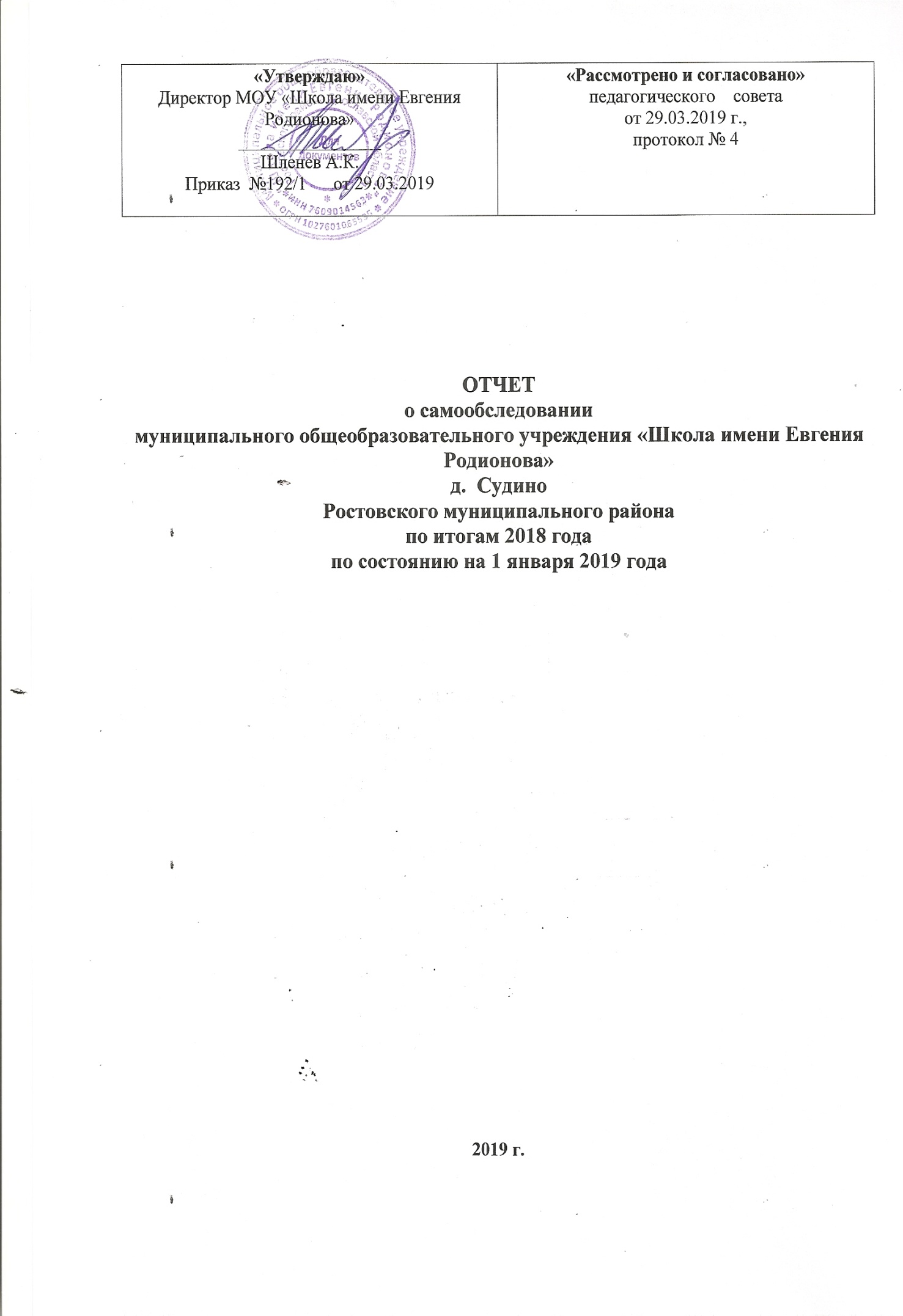 1.  АНАЛИТИЧЕСКАЯ  ЧАСТЬ       Самообследование за 2018 календарный год  Муниципального общеобразовательного учреждения «Школа имени Евгения Родионова» д. Судино  проводилось в соответствии с Федеральным законом от 29.12. 2012 года № 273-ФЗ «Об образовании в Российской Федерации», приказами Министерства образования и науки РФ от 14.07. 2013г. № 462 « Об утверждении Порядка проведения самообследования образовательной организацией», от 10.12.2013 № 1324 «Об утверждении показателей деятельности образовательной организации, подлежащей самообследованию», от 17.12.2017 № 1218 «О внесении изменений в Порядок проведения самообследования образовательной организации, утвержденный приказом Министерства образования и науки Российской Федерации от 14.06.2013 № 462», с целью обеспечения доступности и открытости информации о деятельности образовательных организаций, а так же своевременной подготовки отчетов о результатах самообследования,    Самообследование   проводится   ежегодно   за   предшествующий самообследованию календарный год в форме анализа. При самообследовании дается оценка содержания образования и образовательной деятельности МОУ «Школа имени Евгения Родионова», оцениваются условия и результаты реализации  основной образовательной программы.       Деятельность школы осуществляется исходя из принципа неукоснительного соблюдения законных прав всех субъектов учебно-воспитательной деятельности. Образовательное учреждение стремится к максимальному учету потребностей и склонностей обучающихся, интересов родителей в целях наиболее полного удовлетворения запросов указанных категорий потребителей образовательных услуг. В школе уделяется приоритетное внимание решению вопросов создания комфортных условий образовательной деятельности. 1.1. Общие сведения об общеобразовательной организации1.2. Управление образовательным учреждением    Управление в Муниципальном общеобразовательном учреждении «Школа имени Евгения Родионова» осуществляется на основе Федерального закона «Об образовании в Российской  Федерации»,  Устава  школы  и  локальных  актов,  сотрудничества педагогического, ученического и родительского коллективов.  Цель  управления  школой  заключается  в  формировании  современного образовательного пространства школьной организации, способствующего обеспечению равных  и  всесторонних  возможностей  для  полноценного  образования,  воспитания,  развития каждого участника образовательной деятельности.   Управляющая система школы представлена персональными (директор, заместители директора,  учителя,  классные  руководители)  и коллегиальными  органами  управления.      Управляющая система школы реализует в своей деятельности принципы научности, целенаправленности,  плановости,  систематичности,  перспективности,  единства требований, оптимальности и объективности.       Управление  школой   осуществляет  директор  школы,  в соответствии с действующим законодательством,  которому  подчиняется  трудовой коллектив в целом.       Административные обязанности распределены согласно Уставу, штатному расписанию, четко распределены функциональные обязанности согласно квалификационным характеристикам.Органы управления  образовательным учреждением:Общее собрание  трудового коллектива школыПедагогический совет Родительский комитетУченическое самоуправлениеВсе перечисленные структуры совместными усилиями решают основные задачи образовательного учреждения и соответствуют Уставу  МОУ «Школа имени Евгения Родионова».2. ОРГАНИЗАЦИЯ И СОДЕРЖАНИЕ ОБРАЗОВАТЕЛЬНОЙ ДЕЯТЕЛЬНОСТИ   Образовательная программа и учебный план на каждый учебный год предусматривают выполнение государственной функции школы – обеспечение базового среднего общего образования и развитие ребёнка в процессе обучения.Учебный план муниципального общеобразовательного учреждения «Школа имени Евгения Родионова», фиксирует общий объем нагрузки, максимальный объём аудиторной нагрузки обучающихся, состав и структуру предметных областей, распределяет учебное время, отводимое на их освоение по классам и учебным предметам.    Учебный план является основным организационным механизмом реализации образовательной программы.   Учебный план для 1-4 классов составлен на основе требований ФГОС НОО,  5-9 классов составлен на основе требовании ФГОС ООО. Учебный план предусматривает: 4-летний срок освоения образовательных программ начального общего образования для 1 – 4 классов; 5-летний срок освоения образовательных программ основного общего образования для 5 – 9 классов; 2-летний срок освоения образовательных программ среднего общего образования 10 – 11 классов. Обучение в начальной школе ведется по программе «Планета знаний». Все программы утверждены Министерством образования РФ и в полной мере соответствуют достижению прочного усвоения базовых знаний в соответствии с имеющимися стандартами образования. Важный показатель результативности образования – это качество знаний. Качество образовательной деятельности – один из показателей работы всего педагогического коллектива по вопросу развития мотивационной сферы обучающихся, их возможностей, способностей. Применяя в своей работе разноуровневые и разнообразные формы обучения,  инновационные образовательные технологии, учителя создали все необходимые условия для обучения детей с разными способностями, с разной степенью освоения учебного материала. Качество образовательной деятельности школы в течение года отслеживалась по результатам проводимых контрольных работ, итогам учебных четвертей и учебного года. Образовательная деятельность в   школы носила характер системности, открытости. Это позволяло учащимся и родителям постоянно получать информацию о результатах проводимых контрольных работ.2.1.Сведения о численности обучающихся за три годаЧисленность обучающихся в 2018 учебном году составила 209 человек. Наблюдается увеличение количества обучающихся.Численность учащихся увеличилась за учебный год  на 19%.Детей, обучающихся по адаптированным программам – 18 человек. Произошло увеличение учащихся с задержкой умственного развития.Средняя наполняемость классов (при норме в 15 человек).Средняя наполняемость классов в этом учебном году – 17,4 человек, произошло увеличение за 5 лет на 74%.Начальное общее образование (1 – 4 классы) -  5 общеобразовательных классов;основное общее образование (5 – 9 классы) – 5 общеобразовательных классов;среднее (полное) общее образование (10 –11 классы) – 1 общеобразовательный класс.     Контингент обучающихся стабилен, движение учащихся происходит по объективным причинам   и не вносит дестабилизацию в процесс развития школы. Задача,  поставленная  перед  коллективом  педагогов  по  увеличению  контингента учащихся в ОУ, решается. Общее количество детей увеличилось на 38 обучающихся по сравнению с прошлым годом, стабильная динамика  роста,  третий  год  подряд  прирост числа обучающихся.  Школа  стала  более привлекательной  для  детей  и  их  родителей,  конкурентоспособной  среди  других образовательных учреждений, это доказывает факт прибытия обучающихся из других ОУ.3. КАЧЕСТВО ПОДГОТОВКИ ВЫПУСКНИКОВ И ОБУЧАЮЩИХСЯ3.1.Результаты образовательной деятельности     В 2018 году в МОУ «Школа имени Евгения Родионова» в соответствии с лицензией реализовывались основные образовательные программы начального, основного и среднего общего образования. Школа реализовывала образовательные программы по уровням образования: начального общего образования (НОО) (1 – 4 классы) –  7 классов;основного общего образования (ООО) (5 – 9 классы) – 6 классов;среднего общего образования (СОО)(10 –11 классы) – 2 класса3. Анализ показателей учебных достижений учащихся в сравнении  с предыдущим периодом по качеству подготовки (по ступеням обучения, параллелям, предметам и в образовательном учреждении в целом по результатам учебного года).Итоги обучения в начальной школе за 2017 – 2018 учебный годКачество обучения начальной школы за 2017-18 уч. год по четвертямИз графика видно, что наблюдается не стабильная динамика качества обучения с 54 % до 61%.Итоги успеваемости начальной школы за 5 годаС 2013 года наблюдается повышение качества обучения с 36% до 62%.Итоги обучения в среднем звене за 2017 – 2018 учебный годКачество обучения среднего звена за 4 четверти 2017 -2018 уч. годаИз графика видно, что наблюдается не стабильная динамика качества обучения с 11 % до 71%.Самый высокий процент качества в учебном году наблюдался в 11 классе по итогам 2 и 4 четвертей – 71%, самый низкий 11% в 9 классе по итогам 1 четверти.Итоги успеваемости среднего звена школы за 5 лет В 2017 году произошло снижение качества обучения с 39% до 30%, но в 2018 году динамика качества вновь стабильна. Это объясняется низким качеством обучения в 7-9 классах, где соответствующий подбор учащихся.Итоги обучения в старшем звене за 2017 – 2018 учебный годКачество обучения старшего звена
за 2 полугодия 2017 -2018 уч. годаИз графика видно, что наблюдается стабильная динамика качества обучения 71%.Итоги успеваемости среднего звена школы за 5 летИтоги успеваемости школы за 5  летПредметные результаты по итогам  2017-18 учебного года, без учета экзаменовВыводы: 1. Наибольший ср. балл по технологии (4,7) и изобразительному искусству (4,5).Наименьший ср.бал по алгебре (3,3) и геометрии (3,4).Количество учащихся с похвальными листами, выпускников с медалями и похвальными грамотамиПоложительные и отрицательные моменты п. 3. Анализ показателей учебных достижений учащихся в сравнении  с предыдущим периодом по качеству подготовки (по ступеням обучения, параллелям, предметам и в образовательном учреждении в целом по результатам учебного года).4. Анализ результатов итогового контроля, промежуточной аттестации обучающихся, анализ сформированности знаний, умений и навыков обучающихся. На основании приказа МОУ Школа имени Евгения Родионова № 106/1   от 20.03.2017  да «О проведении промежуточной аттестации учащихся 2-10-х классов в 2017-2018 учебном году» промежуточная аттестация проходила с 10 мая по 30 мая 2018 года. При проведении промежуточной аттестации учащихся школа руководствовалась Положением о порядке проведения промежуточной аттестации. Оценки по итогам промежуточной аттестации при выставлении итоговой оценки не учитывались. Итоги промежуточной аттестации в 2017-2018 учебном годуРезультаты проведения ВПР в2017-2018 учебном году1. Справляемость- 99,5 % ( не справился 1 человек- Степаненко Н.6 кл. по биологии. Уч. Таланова И.Б.)Успешность – 80 %Результат по сравнению с 3 четвертью: выше –  по 9 предметам;  подтвердили – по 1 предмету (математика 4б к луч. Зварцева А.А.); ниже – по 1 предмету (математика- 6 кл. уч. Полушкина Т.Б.).      Сравнительный анализ результатов ЕГЭ за 5 летРезультаты ОГЭРаспределение участников ГИА-9
в зависимости от формы прохождения ГИА-9 по школеРезультаты итогового собеседования в 9 классеВыводы: 1. Успешность сдачи устного собеседования- 100 %Качество выполнения всех заданий- 82 %       Сравнительный анализ результатов ОГЭ по среднему баллу за 3 годаРезультаты итоговой аттестации обучающихся 9 класса МОУ Школа имени Е. Родионова за 2017-2018 учебный год.Результаты ГИА в 9 классебез ОВЗСравнение среднего балла с областным и районнымПоложительные и отрицательные моменты п. 4. Результаты ГИА.Доля   выпускников 11 классов, поступивших в высшие учебные заведения(среднее значение по району - 74,73%)3.3. Участие обучающихся  в  мероприятиях интеллектуальной направленности  (предметные  олимпиады, конкурсы, турниры, научно-исследовательские конференции).4. КАДРОВОЕ ОБЕСПЕЧЕНИЕ ОБРАЗОВАТЕЛЬНОЙ ДЕЯТЕЛЬНОСТИ  Характеристика педагогических кадровВ 2017-2018 учебном году школа была на 100 % укомплектована педагогическими, руководящими работниками и иным персоналом: 24 педагога- предметника, 1 директор и 1 заместитель директора по УВР, 1 воспитатель, 1 социальный педагог, 1 психолог, 1 библиотекарь, 4 совместителя. Повышение конкурентоспособности школы напрямую зависит от профессионального уровня и эффективности труда педагогических работников.Уровень  квалификации педагогических, руководящих и иных работников ООТаким образом, по сравнению с прошлым учебным годом произошёл переход пяти человек из группы неаттестованных учителей в группу аттестованных, а количество педагогов с высшей и первой квалификационной категориями остается стабильным. Уровень квалификации работников ОО для каждой занимаемой должности соответствует квалификационным характеристикам по соответствующей должности.Достижения педагоговПовышение  профессионального уровня  педагоговВ течение учебного года выполнялось требование непрерывного поступательного повышения профессионального уровня - это прохождение курсов повышения квалификации, профессиональная переподготовка, участие в работе тематических педагогических советов, семинаров и вебинаров.Пройдено обучение по 15 курсам, из них 5 административных 10 предметных по вопросам ФГОС. Прошли переподготовку 5 человек по направлениям: менеджмент управления, дефектология, технология, педагог- библиотекарь.Педагоги МОУ «Школа имени Евгения Родионова», прошедшие курсы повышения квалификации в 2017-2018 уч. году.Всего в прошедшем учебном году было проведено 11 педагогических советов:организационный;6- малых о допуске к ГИА, о переводе учащихся, об окончании школы;2 - по анализу эффективности работы педагогического коллектива;2- тематических: «Переход школы в эффективный режим работы», «Современный урок с позиций формирования познавательных УУД».В результате коллективной работы педагогов были созданы: «Программа перехода школы в эффективный режим работы» и «Модель внутренней системы качества образования».Практико-ориентированные семинары: «Как учитывать требования независимой оценки качества образования в преподавании предмета»«Составление индивидуального плана профессионального развития педагогов»«Новые подходы оценивания учебных достижений обучающихся» -по Поташнику« Методы и приемы работы с детьми Z поколения» Семинар –зачет «Компетенции в вопросах ФГОС»Эффективность  деятельности педагогов Критериями  оценки деятельности педагогов является результативность предметных, метапредметных и личностных результатов учащихся. Это результаты ГИА, промежуточной аттестации, метапредметных диагностических работ (ВСОКК), независимых диагностик (ВПР, НИКО), участие в олимпиадах и интеллектуальных конкурсах. Учебно-методическое обеспечение    По всем предметам учебного плана разработаны рабочие программы. Рабочие программы рассмотрены на заседаниях школьных методических объединений и утверждены директором школы. Структура рабочих программ соответствует требованиям федеральных государственных образовательных стандартов начального общего, основного общего, государственных образовательных стандартов основного общего, среднего общего образования.Преподавание всех учебных дисциплин обеспечено учебно-методическими комплексами.В школе имеется собственная библиотека с читальным залом, в котором имеется 1 компьютер для работы обучающихся и педагогов.Общий фонд библиотеки составляет 5364 экз., в т.ч.  школьных учебников – 2736 экз.      В библиотеке есть Интернет, оборудована локальная сеть. Востребованность библиотечного фонда и информационной базы достаточно высокая. 5. МАТЕРИАЛЬНО-ТЕХНИЧЕСКОЕ ОБЕСПЕЧЕНИЕ ОБРАЗОВАТЕЛЬНОЙ ДЕЯТЕЛЬНОСТИ5.1.Материально-технические условия    Материально-технические условия позволяют реализовывать основную образовательную программу начального общего образования, основного общего образования, среднего общего образованияи обеспечивают: 1) возможность достижения обучающимися установленных ФГОС требований к результатам освоения основной образовательной программы начального общего образования и основного общего образования, а также ФКГОС основного и среднего общего образования; 2) соблюдение: -санитарно-гигиенических норм образовательной деятельности (требования к водоснабжению, канализации, освещению, воздушно-тепловому режиму);-санитарно-бытовых условий (имеются:  гардеробы для обучающихся, санузлы, места личной  гигиены); 3) возможность для беспрепятственного доступа обучающихся с ограниченными возможностями здоровья к объектам инфраструктуры образовательного учреждения.       Материально-техническая база соответствует действующим санитарным и противопожарным нормам, нормам охраны труда работников организаций, осуществляющих образовательную деятельность, нормам, предъявляемым к: территории организации; зданию школы.     Школа располагается в  3-этажном здании. Территория школы огорожена по периметру. Общая площадь земельного участка, занятого под школу составляет 2.20  га. По всей площади посажены деревья и кустарники. Во дворе школы находится здание хозблока, спортивная площадка. Материально-техническая база находится в удовлетворительном состоянии и включает в себя 20 учебных кабинетов, оснащенных учебной мебелью и оборудованием, методический кабинет, приспособленный спортивный зал с раздевалками , который также служит актовым залом, комбинированная мастерская, кабинет обслуживающего труда, кабинет социально-психологической службы и библиотека. Имеется столовая, в которой дети получают бесплатные горячие завтрак.  Оборудован медицинский кабинет. Оформлена лицензия на медицинскую деятельность. Имеется стоматологический кабинет. Развитие материально-технической базы в соответствии с поставленными задачами, происходило за счёт бюджетных (федеральный и муниципальный бюджет) ассигнований. Педагогами школы проведена большая работа по оборудованию учебных кабинетов новыми стендами, раздаточным и наглядным материалом. Библиотека пополнилась новыми учебниками. Проведен капитальный ремонт спортивного зала на сумму 1 млн. 264 тыс. руб. Закуплена мебель на сумму 50 тыс.  руб. для классного кабинета 1 класса. Проведен косметический ремонт классных кабинетов и коридоров. Облагорожена вся территория школы.     Анализ раздела плана укрепления материально-технической базы школы показывает, что все его пункты выполнены в полном объёме.Анализ ведения финансовых расчётов по целевому использованию бюджетных средств показывает их прямое назначение, т.е. нарушений в этом направлении нет.Учебники на сумму 146,806 тыс.руб.;Были проведены мероприятия по укреплению материальной базы школы, что позволяет создать лучшие условия для учебно-воспитательного процесса в школеВ течение учебного года в школе проводился текущий и косметический ремонт зданий школы:Укрепление материальной базы школы всегда было, делом первостепенной важности и всегда  имеется недостаток в материальных средствах.Общая финансовая стратегия школы: разумное расходование собственных и привлечение средств с целью развития учреждения, повышения заработной платы работников. Все решения по укреплению материально-технической базы школы были согласованы с Управляющим советом и одобрены его членами .Пополнение  учебного оборудования, технических средств, новых современных технологий позволяет повысить качество образования учащихся.            Бюджетное финансирование не покрывает всех финансовых нужд школы, поэтому определяются приоритеты и задачи решаются постепенно. Основные расходы были направлены на заработную плату работников школы  и начисления на нее, коммунальные   услуги, интернет услуги, питание обучающихся. 5.2. Условия, обеспечивающие безопасность образовательной среды  Безопасность ОУ является приоритетной в деятельности администрации школы и педагогического коллектива. Объектом этой деятельности являются: охрана труда, правила техники безопасности, гражданская оборона, меры по предупреждению террористических актов и контроля соблюдения требований охраны труда. Безопасность ОУ включает все виды безопасности, в том числе: пожарную, электрическую, опасность, связанную с техническим состоянием среды обитания.   Реальные   условия   современной   жизни   подтверждают несомненную актуальность изучения и обеспечения безопасности. Комплексная безопасность школы достигается в процессе осуществления следующих основных мер и мероприятий:контроль и обеспечение состояния безопасности для своевременного обнаружения и предотвращения опасных проявлений и ситуаций;осуществление пожарного надзора, в школе установлена система автоматической пожарной сигнализации: прибор приемно-контрольный охранно-пожарный;организация пропускного режима, исключающего несанкционированное проникновение на объект граждан и техники;установлена система видеонаблюдения, имеющая 8 внешних камер видеонаблюдения по периметру здания школы      Плановая работа по антитеррористической защищенности ведется на основе разработанного Паспорта безопасности. Допуск без ограничений на территорию школы разрешается автомобильному транспорту экстренных аварийных служб, скорой медицинской помощи, пожарной охраны, управления ЧС и ПБ, управления внутренних дел, газовой службы, водоканала, тепловых сетей, электросетей при выводе их из строя. Допуск указанного автотранспорта разрешается администрацией школы при проверке у водителей сопроводительных документов и документов, удостоверяющих личность водителя.В школе имеется тревожно-вызывная сигнализация, представляющая собой стационарную кнопку тревожной сигнализации, оборудованную на посту охраны. Эта сигнализация предназначена для скрытого и экстренного вызова группы задержания вневедомственной охраны и группы немедленного реагирования. Она находится в рабочем состоянии постоянно и ежедневно проверяется сотрудниками школы, отвечающими за безопасность, с обязательной регистрацией в журналеПо результатам динамического наблюдения за здоровьем детей выявлено снижение  заболеваемости учащихся ОРВИ и гриппом.Просветительская работа по формированию ценностного отношения к здоровью в школе ведется по разным направлениям. Это серии классных часов  «Будем здоровы», «Уроки безопасности». Врач школы проводит классные часы по теме «Врачебный контроль и самоконтроль», «Простые правила гигиены» и другие. На стендах школы размещена информация о распространенных заболеваниях и способах противостояния им, размещаются рисунки, плакаты школьного конкурса «Мы за здоровый образ жизни!».	Ежегодно проводятся медицинские осмотры детей и работников школы, Дни здоровья, традиционные мероприятия, физкультминутки, спортивные соревнования, тематические классные часы и многое другое. 	Организованы спортивные секции,  проводились  соревнования «Веселые старты», где на муниципальном уровне обучающиеся начальных классов заняли 1 место. Учащиеся постоянно участвовали в районных и республиканских соревнованиях и турнирах по футболу, баскетболу, шашкам, шахматам, занимая призовые места. Заняв 1 место на муниципальном этапе  республиканского турнира по баскетболу «Локобаскет- школьная лига», школьная  команда и юношей была направлена в республику.    Вакцино- профилактикой охвачены  более 90% здоровых учащихся, 94% учителей. Доля сотрудников, прошедших обучение и проверку знаний по охране труда – 80%,  прошедших курсы по первой медицинской помощи-100% учителей. В 2017 году доля травматизма обучающихся  во время пребывания в школе составила  0% ,  случаев дорожно-транспортного травматизма  не было.6. ВОСПИТАТЕЛЬНАЯ РАБОТАВоспитательная работа в школе является одним из приоритетных направлений деятельности педагогического коллектива образовательного учреждения. Основной целью воспитательной работы является создание необходимых организационно-педагогических условий для формирования гражданственности, как значимого личного качества обучающихся, формирования духовно и физически здорового человека, неразрывно связывающего свою судьбу с будущим своей страны, способного встать на защиту государственных интересов России.	Реализация поставленной цели в 2018-2019 учебном году была основана на решении следующих воспитательных задач:1.Организацию воспитательных мероприятий, направленных на формирование представлений о базовых национальных ценностях российского общества, таких как патриотизм; социальная солидарность; гражданственность; семья; здоровье; труд и творчество;  искусство и литература; природа; человечество.2.  Организация  коллективной творческой деятельности ученического самоуправления,  ориентированную на духовно-нравственные   ценности.3.  Развивать творческую инициативу учащихся  через  вовлечение их в кружковую работу, конкурсы патриотической направленности.    Решение вышеперечисленных задач должно было способствовать развитию воспитательной системы школы.Основаниями для осуществления воспитательной деятельности в школе являются следующие основные нормативно-правовые документы:Конвенция ООН о правах ребенка;Конституция Российской Федерации;Закон Российской Федерации от 29.12.2012г № №273-ФЗ «Об образовании»;Устав МОУ «Школа имени Евгения Родионова»;Локальные акты МОУ «Школа имени Евгения Родионова»Программа развития МОУ «Школа имени Евгения Родионова»Основными направлениями реализации воспитательной работы в школе являются следующие: Гражданско-патриотическое;Нравственное и духовное воспитание;Интеллектуальное воспитание;Здоровьесберегающее воспитание;Данные направления воспитательной работы  реализуются через:- традиционные школьные мероприятия;-  работу органов ученического самоуправления;- внеклассную и внеурочную деятельность по предметам;- социально – психологическую службу школы.- сотрудничество с родителями;- самовоспитание. Педагогический коллектив  в составе 13 классных руководителей,  руководителей кружков, социального педагога, педагога-психолога, заместителя директора по воспитательной работе решал выше поставленные задачи и работал согласно составленному  воспитательному плану на год.В целях повышения уровня воспитательной работы наша школа сотрудничает со всеми представителями общественности, заинтересованными организациями и учреждениями  -  Центром внешкольной работы г. Ростова,  районной газетой «Ростовский Вестник», Молодёжным центром «Ростов Великий», Центром занятости, ОВД, ПДН, 5 пограничным учебным центром д. Неверково, Борисоглебского района.   За последние годы определился круг мероприятий, который стал «визитной карточкой»  школы:Смотр строя и песни (1-11 класс);Торжественный приём в кадеты;День памяти Евгения Родионова;Митинг  9 мая;Педагоги и учащиеся школы принимают участие не только во внутришкольных, но и  в районных, а также в областных и всероссийских мероприятиях. Нужно отметить, что высока стала доля участия  в разнообразных заочных   и дистанционных конкурсах. Решение основных задач воспитания и социализации обучающихся в 2018-2019 учебном году осуществлялось в рамках данных основных направлений организации воспитательного процесса школы.ДУХОВНО-НРАВСТВЕННОЕ ВОСПИТАНИЕОдним из приоритетных направлений является гражданско-патриотическое и духовно-нравственное воспитание.  На это обратил внимание и президент РФ В.В.Путин в послании к федеральному собранию: «Сегодня российское общество испытывает явный дефицит духовных скреп: милосердия, сочувствия, сострадания друг другу, поддержки и взаимопомощи – дефицит того, что всегда, во все времена исторические делало нас крепче, сильнее, чем мы всегда гордились».  Цель направления - обеспечение духовно-нравственного развития обучающихся в единстве урочной, внеурочной и внешкольной деятельности. В основу работы по данному направлению положены ключевые воспитательные задачи, базовые национальные ценности российского общества.Основными задачами являются:•	формирование общечеловеческих ценностей в контексте формирования у обучающихся гражданской идентичности;•	воспитание нравственного, ответственного, инициативного и компетентного гражданина России;•	приобщение обучающихся к культурным ценностям своей этнической или социокультурной группы;•	сохранение базовых национальных ценностей российского общества;•	последовательное расширение и укрепление ценностно-смысловой сферы личности;•	становление гуманистических и демократических ценностных ориентаций;•	формирование основы культуры межэтнического общения;Решение этих задач достигается путем включения школьников в следующие виды деятельности: общественную, патриотическую, учебную, трудовую, в деятельность по сбережению материальных ценностей и охране природы, общения с другими людьми, которые осуществляются через ряд мероприятий общешкольного и внутриклассового характера, а также через уроки и занятия дополнительного образования. Нравственное воспитание в процессе обучения включает в себя следующие компоненты:•	использование воспитательных этических моментов, включенных в содержание учебных предметов;•	учитель как пример и образец отношения к своим обязанностям, культуры внутренней и внешней, умеющий организовать свой труд и труд детей, как пример выдержки, такта и выполнения этических норм.Самыми яркими и запоминающимися стали следующие мероприятия:Школа приняла активное участие в различных конкурсах духовно-нравственной направленности разного уровня. Были совершены экскурсии и поздки:ИНТЕЛЛЕКТУАЛЬНОЕ ВОСПИТАНИЕ	Интеллектуальная культура включает в себя комплекс знаний и умений в области умственного труда: умение определять цели познавательной деятельности, планировать ее, выполнять познавательные операции различными способами. А также осуществлять основные мыслительные операции – это анализ, синтез, сравнение, классификация, обобщение. Кроме этого умственное развитие обеспечивается подбором заданий исследовательского характера, на установление причинно-следственных связей, на сравнение и др. Развитие интеллекта взаимосвязано с мотивационной сферой личности: потребностями, мотивами, интересами. В связи с этим нами выбрано интеллектуальное направление воспитательной работы, разработан и реализован план мероприятий по данному направлению.    	Организация интеллектуальной деятельности учащихся способствует формированию положительного отношения к учебе, знаниям и науке через интеграцию урочной и внеурочной деятельности. Данное направление воспитательной работы является важным, поскольку интеллектуальные возможности – это не только успешность в учении, но и осознание своего внутреннего мира, своих возможностей, а, следовательно – это положительная самооценка и мотивация к дальнейшему самосовершенствованию. Все проводимые мероприятия в этом учебном году были направлены на развитие интеллектуального потенциала учащихся (развитие всех видов мышления (теоретического, практического, социального, творческого и др.), познавательных интересов, потребности и умений самообразования, умственных, творческих способностей; формирование мотивации учебно-познавательной деятельности, интеллектуальных, учебных умений и навыков; расширение опыта познавательной деятельности, развитие эрудиции и кругозора).  	 Работу в данном направлении вели классные руководители, учителя - предметники и педагоги дополнительного образования. Мероприятия проводились и в рамках предметных недель, и как отдельные, приуроченные к каким-либо датам или событиям.Основные формы работы -  мероприятия интеллектуального характера: игры, дискуссии, конкурсы, олимпиады, предметные недели. Формированию приоритета знаний в жизни школьников способствовали предметные олимпиады, которые проходили в школе по всем предметам, предметные   конкурсы «Русский медвежонок», «Кенгуру», в которых активно участвуют наши ученики.Данное направление призвано обеспечить достижения планируемых результатов освоения основной образовательной программы общего образования. Особенно важным является формирование у школьников отношения к образованию как общечеловеческой ценности, выражающейся в интересе обучающихся к знаниям, в стремлении к интеллектуальному овладению материальными и духовными достижениями человечества, к достижению личного успеха в жизни. Организуется проведение  занятий по информационной безопасности обучающихся, по развитию навыков работы с научной информацией в рамках деятельности кружков и творческих коллективов дополнительного образования, а также в рамках учебных занятий. При подготовке и проведении конкурсов активно использовались компьютерные технологии. Большинство  классных коллективов, участвуя в конкурсах, готовили мультимедийные  презентации.Большие возможности интеллектуального воспитания заложены в содержании программ внеурочной деятельности:  «Основы проектной и исследовательской деятельности». К основным видам интеллектуального развития обучающихся относятся следующие:олимпиадное движение;деятельность научного общества обучающихся;участие в различных предметных конкурсах.Самыми яркими и запоминающимися стали следующие мероприятия:Школа приняла активное участие в различных конкурсах духовно-нравственной направленности разного уровня. ЗДОРОВЬЕСБЕРЕГАЮЩЕЕ ВОСПИТАНИЕ	Основной целью организации процесса здоровьесбережения обучающихся в 2018-2019 учебном году является формирование у обучающихся культуры здорового образа жизни, ценностных представлений  о здоровье и влиянии занятий физической культурой на здоровье человека. Цель работы – содействие всестороннему развитию личности на основе овладения каждым учеником личной физической культурой, воспитание положительного эмоционально-ценностного отношения к физкультурно-оздоровительной и спортивно-оздоровительной деятельности как элемента здорового образа жизни учащихся. Основные задачи:- выработать у школьников умения использовать средства физической культуры для отдыха и досуга, для укрепления здоровья, для противостояния стрессам, формировать представления о престижности высокого уровня здоровья. -закрепить потребности в регулярных занятиях физическими упражнениями и избранным видом спорта, - формировать адекватную самооценку, воспитывать такие нравственные и волевые качества личности, как коллективизм, целеустремленность, выдержка, самообладание.Физкультурно-оздоровительная и спортивно-массовая работы в школе включает в себя следующие виды деятельности:• мониторинг состояния физического развития современного поколения детей;• пропаганду здорового образа жизни через урочную, внеклассную, досуговую, деятельность, организацию физкультурно-оздоровительной и спортивно-массовой работы в школе; • участие в разработке и внедрении профилактических и воспитательных программ, программы развития школы; • расширение возможностей сферы досуга обучающихся через сохранение и развитие сети спортивных и оздоровительных секций на базе школы, внеклассную и внеурочную деятельность;• воспитание будущих родителей и психолого-педагогическое просвещение взрослых в области семейного досуга через участие в спортивных мероприятиях; • формирование привычки спортивного досуга и внимания к своему здоровью, как семейной ценности;     Состояние здоровья детей в современных условиях значительно зависит от условий, в которых находятся дети (безопасность пребывания в школе, санитарно-гигиеническое состояние помещений, освещенность и температурный режим помещений, нормальное функционирование всех систем жизнеобеспечения).        Особое внимание уделяется санитарно – гигиеническому состоянию школы. Ежедневно проводится влажная уборка всех помещений школы чистящими, моющими, дезинфицирующими  средствами.    Постоянно проводится осмотр осветительных приборов и замена их в случае неисправности, наблюдение за состоянием экологического комфорта в классах (поддержание температурного режима в вентиляционных системах, проветривание помещений и рекреаций).          Одной из  приоритетных направлений работы общеобразовательного учреждения является формирование у  навыков здорового образа жизни учащихся .                      В течение всего учебного года учащиеся принимали активное участие  во всех спортивных мероприятиях, акциях, конкурсах,  формирующих  навыки  здорового образа жизни. Самыми яркими и запоминающимися стали следующие мероприятия:Школа приняла активное участие в различных конкурсах спортивной направленности разного уровня.В школе создана система физкультурно-оздоровительной и спортивной работы (традиционные Дни здоровья, спартакиады, Президентские состязания, спортивные соревнования и игры). Систематически в  школе работают спортивные секции: футбол, ОФП,  «Спортивные игры», руководителями которых являются преподаватели физической культуры школы: Мялкин Е.А., Манаков А.Е. По результатам внутришкольного контроля выявлено, что 26% обучающихся занимается в спортивных секциях города во внеурочное время. Организация работы по изучению правил дорожного движения и профилактике детского дорожно-транспортного травматизма является одним из приоритетных направлений деятельности педагогического коллектива школы, ведь жизнь и здоровье школьников находится в прямой зависимости от качества и масштабов этой работы.Анализ воспитательной работы по здоровьесберегающему воспитанию позволяет сделать следующие выводы:- внеклассная спортивно - массовая работа в школе не может стать полноценной, если не будет сопровождаться системой школьных спортивных соревнований. Их любят обучающиеся. Спартакиады, Веселые старты и т.д. стимулируют обучающихся к систематическим, регулярным занятиям спортом. Они являются эффективной формой пропаганды физической культуры и спорта среди учащихся. Работу в данном направлении необходимо продолжать;- для достижения высоких показателей на муниципальных спортивных соревнованиях необходима продуманная система подготовки к участию в них, которую нужно разработать и осуществлять учителю физической культуры.Работа школы по предупреждению ДДТТ осуществляется в соответствии с планом на 2018-2019 учебный год. Планирование классных часов по ПДД в 1-11 классах;О проведении Всероссийского урока безопасности дорожного движения;Итоги профилактической акции «Внимание, дети!»;инструктажи по БДД в рамках операции к началу учебного года «Внимание, дети»	В соответствии с Программой Министерства науки и образования Российской Федерации изучение правил дорожного движения в 1 – 4 классах школы проводится на уроках курса «Окружающий мир» и «Обеспечение безопасности жизнедеятельности» в размере 17 часов в год и в 5 – 9 классах –  на уроках курса «Обеспечение безопасности жизнедеятельности» в размере 9 часов в год. В начальных классах периодичность уроков по ПДД составляет 1 раз в 2 недели, а в среднем звене – 1 раз в месяц. Кроме уроков по ПДД в рамках предмета ОБЖ изучение правил дорожного движения осуществляет классный руководитель 1 – 9 классов в рамках классных часов 1 раз в месяц,  посвященных закреплению и обобщению пройденного материала по правилам дорожного движения. Каждый классный руководитель 1 – 9 классов проводит классный час по ПДД в соответствии с тематическим планированием.	Анализ внеурочной деятельности школы.В соответствии с федеральным государственным образовательным стандартом начального общего образования (ФГОС НОО) и основного общего образования, основная образовательная программа реализуется образовательным учреждением, в том числе и через внеурочную деятельность. Таким образом, внеурочная деятельность становится неотъемлемой частью образовательного процесса. В связи с этим возникла необходимость контроля организации внеурочной деятельности 1 – 7 классах в соответствии с требованиями  нового стандарта.Все учащиеся 1 - 7  классов(100 %) заняты во внеурочной деятельности. Внеурочная деятельность в 2018 - 2019 учебном году была организованна по всем пяти направлениям. А именно, спортивно-оздоровительное, духовно-нравственное, общеинтеллектуальное, социальное, общекультурное.В школе реализуется внутришкольная модель внеурочной деятельности, которая опирается на использование потенциала образовательного учреждения. Модель предоставляет широкий выбор для обучающихся образовательного учреждения на основе спектра направлений детских объединений по интересам, возможности свободного самоопределения и самореализации ребенка. Содержание внеурочной деятельности учащихся начальных классов складывается из совокупности направлений развития личности и видов деятельности, организуемых педагогическим коллективом образовательного учреждения.При организации внеурочной деятельности обучающихся использованы собственные ресурсы – учителя начальных классов Бирюлина Е.В., Корешкова И.В., Смекалова О.Л., Крепкова Е.В., учитель музыки Сорокина Л.И.учитель физической культуры Мялкин Е.А.       Коллектив школы  стремился создать такую инфраструктуру полезной занятости учащихся во второй половине дня, которая способствовала бы обеспечению удовлетворения их личных потребностей.             Содержание занятий, предусмотренных в рамках внеурочной деятельности, было  сформировано в начале учебного года  с учётом пожеланий обучающихся и их родителей (законных представителей) и было реализовано посредством различных форм организации, таких как, экскурсии, кружки, секции, конкурсы, соревнования, познавательные игры и т. д.Показатели деятельности общеобразовательной организации, подлежащей самообследованию (утв. приказом Министерства образования и науки РФ от 10 декабря 2013 г. N 1324)Анализ показателей  деятельности общеобразовательной организации- За последние 5 лет численность школы увеличилась с 140 учащихся в 2013-2014 учебном году до 211 в 2018. Увеличивается за 5 лет численность учащихся по образовательной программе начального общего образования с 55 учащихся до 96.Численность учащихся по образовательной программе основного общего образования увеличилась за 5 лет с 73 учащихся до 111 учащихся. Численность учащихся по образовательной программе среднего общего образования осталась на прежнем уровне.- Численность учащихся, успевающих на "4" и "5" по результатам промежуточной аттестации, в общей численности учащихся за последние 5 лет увеличился с 18% до 38%. Средний балл государственной итоговой аттестации выпускников 9 класса по русскому языку также изменился в сторону увеличения с 3,4 до 4,1.Средний балл государственной итоговой аттестации выпускников 9 класса по математике увеличился с 3,3 до 3,7.Средний балл единого государственного экзамена выпускников 11 класса по русскому языку 57,5 увеличился до 70 б. Средний балл единого государственного экзамена выпускников 11 класса по математике 37,5 увеличился до 44 бОтсутствуют учащиеся не получившие аттестат по окончании 9 и 11 класса.В 2013 году Численность учащихся-победителей и призеров олимпиад, смотров, конкурсов, в общей численности учащихся, составляла 76/52% в 2018 году 84/33%.Увеличилась численность педагогов с 25 человек до 26. Из них снизилось количество  работников, имеющих высшее образование с 92% до 78%. Численность педагогических работников, которым по результатам аттестации присвоена высшая квалификационная категория составила 4 человека, количество с первой увеличилось с 6 человек до 10. Численность педагогических работников по стажу изменилось следующим образом снизилось количество педагогов со сажем до 5 лет на 8%, увеличилось количество педагогов со стажем свыше 30 лет на 7 %, увеличилось количество педагогов в возрасте от 55 лет на 7 %.1. Наименование МОУ в соответствии с УставомМуниципальное общеобразовательное учреждение «Школа имени Евгения Родионова»2. Юридический адрес152121, Российская Федерация, Ярославская область, Ростовский  муниципальный район,  д. Судино д. 27 3. Телефон, адрес электронной почты, адрес официального сайта в сети «Интернет»Телефон:  (48536) 22-4-98E-mail   shkola-sudino@mail.ruСайт http://sudin-ros.edu.yar.ru4. УчредительУправление образования администрации Ростовского муниципального района Ярославской области. Адрес 152155, Ярославская область, г. Ростов, ул. Ленинская,д.56,тел.-факс. 8 (48536) 7-90-605. Администрация:директор     заместитель директора по УВР заместитель директора по ВРШленев Александр КонстантиновичСорокина Елена ЮрьевнаТаланова Ирина БорисовнаПокалина Ольга Евгеньевна 6. Лицензиярегистрационный номер № 76Л02 340/16 от 20.06.  2016 года.Образовательное учреждение   имеет лицензию на право осуществления следующих видов образовательной деятельности по программам:    общеобразовательная программа начального общего образования,  общеобразовательная программа основного общего образования, общеобразовательная программа среднего (полного) общего образования.  7. Свидетельство о праве на земельный участок (серия, номер, дата, кем выдано).Свидетельство 76АВ № 106550, 05 декабря 2014 г. .8. Свидетельство о государственной аккредитации свидетельство о государственной аккредитации: серия 76А01, регистрационный номер 0000034,№ 108/14 от 10 июня 2014 года, выданное Департаментом образования Ярославской области срок действия до 10 июня 2026 года (ОРГН 1027601065535, ИНН 7609014563). 9. Образовательные программы ОУ (по лицензии) 1. Начальное общее образование;2. Основное общее образование;3. Среднее общее образование10. Органы самоуправленияПедагогический советРодительский комитетСовет командиров Год201320142015201620172018Кол-во45152160162171209Год201320132014201420152015201620162017201720182018Вид программыVIIVIIIVIIVIIIVIIVIIVIIIVIIIVIIVIIIVIIVIIIКол-во102102102122133144Год201320142015201620172018Кол-во6,413,813,313.514,517,4классКол-во7-8 видНе успеваютНе  аттестованоУчатся на 4 и 5Учатся на 5Закончили с одной 3Закончили с двумя 3Закончили с одной 4Закончили с двумя 4Средний балл класса% успеваемости% качества1А162-15---------1Б919---------221---11133--4,3100603213--12---1-4,1100664А17---822-1-4,2100594Б132--7111--4,110066итог948-26384642-4,210062,7Год2013-20142014-20152015-20162016-20172017-2018Качество обучения36%40%48%56%62,7%Успеваемость 96%96%100%100%100%классКол-во7-8 видНе успеваютНе  аттестованоУчатся на 4 и 5Учатся на 5Закончили с одной 3Закончили с двумя 3Закончили с одной 4Закончили с двумя 4Средний балл класса% успеваемости% качества5191--12-1-124,1100676183--8-2---4,1100407193--5112--3,9100378183--4-1---3.910027984--1-----3,5928итог8214--30152123,99839Год2013-20142014-20152015-20162016-20172017-2018Качество обучения29%31%39%30%39%Успеваемость 100%96%100%100%100%классКол-воприбылоНе успеваютНе  аттестованоУчатся на 4 и 5Учатся на 5Закончили с одной 3Закончили с двумя 3Закончили с одной 4Закончили с двумя 4Средний балл класса% успеваемости% качества10-------------117---41-1--4,510071итог7---41-1--4,510071Год2013-20142014-20152015-20162016-20172017-2018Качество обучения25%26%46%75%71%Успеваемость 100%96%100%100%100%классырусский языклитератураматематикаалгебрагеометрияфизикахимияистория обществознгеографиябиолог,  окр. мирангл язнем.язтехнологияфизкультураИЗОМузыкаОБЖинформатика2кл4,74,34,13,944,54,54,64,63кл3,84,13,93,844,64,34,34,44а кл3,94,33,93,83,94,744,34,34б кл3,844,13,93,54,34,34,14,55кл44,443,94,23,83,93,954,94,64,64,54,46кл3,943,13,73,83,83,83,5454,64,34,54,27кл3,63,803,63,53,643,83,93,83,73,84,94,74,84,24,13,88кл3,63,803,33,33,73,6443,53,74,33,84,94,34,8043,89кл3,34,102,93,13,53,33,43,83,73,443,504003,94,111кл44,144,14,34,54,54,94,354,204,6004,74,7По школе3,94,13,93,33,43,73,63,93,93,93,8444,74,54,44,14,22015-20162016-20172017-2018Похвальный лист6Похвальная грамота27Медаль -1 (Челмакина Анна)+-Качество знаний учащихся начальной школы выше 50% (62%), что соответствует требованиям муниципального задания.Не стабильная динамика качества за 5 лет  в среднем звене. Качество  знаний учащихся начальной школы находится в положительной динамике за последние 5 лет.Качество знаний в среднем звене (30%) ниже требования муниципального задания 40 %. Качество  знаний учащихся старшего звена находится в положительной динамике за последние 5 лет.Качество знаний учащихся школы растёт в положительной динамике за последние 5 лет.Впервые есть золотая медальПредмет2 кл.3 кл4А кл.4 Б кл5 кл6 кл7 кл8 кл9 клРусский язык9560674746Чтениелитература7086Иностран-ный  язык538473Математика8580500Общество-знание2964Окружающий мир 10073География20№классНазвание предметаучительУчитель % качества за 3 четверть% качества за ВПР% справляемостиРезультат(выше, ниже, равно) 111ГеографияКитаева Т.Н.Не писали (карантин)Не писали (карантин)Не писали (карантин)Не писали (карантин)24аРусский яз.Корешкова И.В.6469100Выше34бРусский яз.Зварцева А.А.6675100Выше45Русский яз.Курочкина О.А.6294100Выше 55МатематикаПолушкина Т.Б.8181100Подтв.66Математика Полушкина Т.Б.7141100Ниже 76Биология Таланова И.Б.448394Выше84аМатематикаКорешкова И.В.7076100Выше94бМатематикаЗварцева А.А.9191100Равно 105История Сорокина Е.Ю.83100100выше114аОкружающий мирКорешкова И.В.8282100Равно 124бОкружающий мирЗварцева А.А.7583100Выше 135Биология Таланова И.Б.6788100Выше 146ОбществознаниеЗолина О.В.6772100Выше 718099,5ПредметСредний балл по школе2013 г.Не справились Средний балл по школе2014 г.Не справилисьСредний балл по школе2015 г.Не справилисьСредний балл по школе2016 г.Не справилисьСредний балл по школе2017 г.Не справилисьСредний балл по школе2018 г.Не справилисьРусский язык50-57,5-59-66-63-70-Математика (профиль)27,5237,5139122,96252341Математика(База)----3-4-4,4-4-История42------64-50-57-Физика34136---41-48-42-Литература----43-------Биология50,5150,5---181----Химия--64-53-211----Обществознание52150,2-40247161-54-Информатика------281--Итого42,6549,2146,8338,51049,4251,51ГодОГЭОГЭГВЭГВЭВсего участниковГодколичество участников% от общего количества участников ГИАколичество участников% от общего количества участников ГИАВсего участников2015 год14 87,5 2 12,5 16 2016 год11 91,6 1 8,3 12 2017 год6 85,7 1 14,2 7 2018 год8 66,6 433,3 12Всего выпускников (с ОВЗ)Без ОВЗ Участвовало в собеседовании% участвовавшихвыполнение заданий (ср. балл по школе)выполнение заданий (ср. балл по школе)выполнение заданий (ср. балл по школе)выполнение заданий (ср. балл по школе)выполнение заданий (ср. балл по школе)всего баллов Получили "зачет"Получили "незачет"з. 1 - чтение вслухз. 2 -пересказ текстадополн. баллы за 1 и 2з. 3 - монологз. 4 - диалогдополн. баллы за 3 и 4 заданиямакс- 2 балламакс- 4 балламакс- 4 балламакс - 3 балламакс- 2 балламакс- 4 балламакс- 19 балловкол-вокол-во12881001,93,432,622,815,680% выполнения% выполнения% выполнения% выполнения9585758710070821000ПредметСредний балл по школе2015 г.Не справилисьСредний балл по школе2016 г.Не справилисьСредний балл по школе2017 г.Не справилисьСредний балл по школе2018 г.Не справилисьРусский язык3,7-3,8-4-4-Математика 3,2-3-413-История---3-----Биология--4-4-3-Обществознание--314-4-Информатика--3-4-4-География --21----Итого3,4-38,52413,8-предметКол-во сдававших%справляемостьуспешностьСр.бНабранный баллРусский язык710010086429Математика71008629312Физика1141000317Обществознание68610050424Биология 3431000321Литература 114100100425Информатика 22910050410ПредметСредний балл по школе2018 г.Средний балл по району2018 г. Средний балл по области2018 г.Русский язык29 31,2 30,5 Математика 12 13,9 15,4 Биология2133,424,4 Обществознание24 25,8 24,5 Информатика10 21,114,3+-Общий средний балл ЕГЭ увеличился за 5 лет с 42,6 до  51 баллаМатематика 3 учащимися 9 кл. сдана со второй попытки Все выпускники 9 и 11 классов окончили школу с аттестатомОдин  учащийся 11 класса не справился с ЕГЭ по профильной математике и обществознаниемУвеличился средний балл ЕГЭ по предметам – физика и обществознаниеСредний балл по всем предметам ОГЭ в 9 кл. ниже районного и областного83% учащихся 9 класса подтвердили свою оценку.Средний балл по всем предметам ЕГЭ в 11 кл. ниже (кроме биологии и физики) ниже районного и областногоСредний балл по всем предметам ОГЭ в 9 кл. составил 4 балла.2015-20162016-20172017-20182018-2019Всего обучающихся с 4 по 11 кл ( с ОВЗ)75 чел80 чел124 чел140 челИз них участвовало:Школьный этап56 чел – 75 %36 чел - 45 %80 чел -65 %66 чел (47%)Муниципальный этап4 чел - 5 %07 чел (3 призера)9 чел (1 победитель; 2 призера)Региональный этап1 –  малая олимпиада002 – малая олимпиадавысшая категорияпервая категориясоответствуют должностинеаттестованоНа начало уч.года4948На конец уч.года49103№п\пНаграда ФИОЗа что основаниеБлагодарность и материальное поощрение   из ФОТТаланова И.Б., За руководство предметной секцией ММО учителей биологииПриказ УО от 30.08.2017 № 330Благодарность и  материальное поощрение   из ФОТБатулина З.Г.За выступление на секции ММО русского языка и литературыПриказ УО от 30.08.2017 № 330Почетная грамота департамента образованияКрепкова Елена ВячеславовнаЗа большую плодотворную работу, достигнутые успехи в обучении и воспитании детейПриказ ДО от 17.08.2017 №02-14\11Почетная грамота департамента образованияСмекалова Ольга ЛеонидовнаЗа большую плодотворную работу, достигнутые успехи в обучении и воспитании детейПриказ ДО от 17.08.2017 №02-14\11Почетная грамота администрации УО РМРШимук Валентина КонстантиновнаПриказ УО Благодарность УО РМРКузнецова Любовь ДмитриевнаПриказ УОПочетная грамота областной думы ЯОКурочкина Ольга АлександровнаСентябрь, 2017Почетная грамота губернатора Ярославской областиКурочкина Ольга АлександровнаУчастник конкурса ПНПО Курочкина Ольга АлександровнаОбщественная медальРыжкин Михаил Викторович100 лет Вооруженным силам РоссииПриказ № 2018-0523ЯОО ветераны боевых им. Генерала армии МАргелова В.Ф.Общественная медальТурков Николай Алексеевич100 лет Вооруженным силам РоссииПриказ № 2018-0523ЯОО ветераны боевых им. Генерала армии МАргелова В.Ф.Общественная медальСорокина Елена ЮрьевнаВо славу Русского воинства РоссииПриказ № 2018-0523ЯОО ветераны боевых им. Генерала армии МАргелова В.Ф.ФИОКурсыПредмет1Таланова И.Б., Сорокина Е.Ю.«Развитие профессиональных компетенций заместителя директора школы»Административнные2Таланова И.Б., Сорокина Е.Ю.«Внутренний и внешний мониторинг эффективности деятельности образовательной организации».Административнные3Таланова И.Б., Сорокина Е.Ю.«Модернизация содержания и технологий управления персоналом образовательной организации».  Административные 4Шленев А.К.Сорокина Е.Ю.Таланова И.Б.Полушкина Т.Б.Рыжкин В.М.«Разработка и реализация программ перехода школ в эффективный режим работы»Административные 5Шленев А.К.Противодействие коррупции в государственных и муниципальных учрежденияхАдминистративные 6Бирюлина Е.В.Зварцева А.А.Крепкова Е.В.Корешкова И.В.Кузнецова Л.Д.Мялкин Е.А.Смекалова О.Л.Сорокина Л. И.Китаева Т. Н.Внеурочная деятельность обучающихся с ОВЗ: эффективные практики инклюзивного образованияВнеурочная деятельность обучающихся с ОВЗ7Таланова И.Б., Коршунова Е.А., Китаева Т.Н., Полушкина Т.Б.Поэтапное формирование УУД средствами предметов естественно-математического циклаЕстественно-математичекие дисциплины8Китаева Т.Н.«ФГОС ООО: Модернизация содержания и технологий формирования образовательных результатов по географии»География 9 Полушкина Т.Б.«ОГЭ и ЕГЭ: решение заданий повышенной сложности. Математика»Математика10Батулина З.Г., Курочкина О.А.Методика подготовки учащихся к устной части ОГЭ по русскому языку(для Борисоглебского и Ростовского МР) Русский язык11Коршунова Е.А.Подготовка учащихся к выполнению практической части экзамена по физике. ОГЭ. Для педагогов Ростовского и Борисоглебского МРФизика 12Рыжкин М.В.Организация профилактических мероприятий по противодействию терроризму и экстремизму в образовательном учрежденииОБЖ13Полушкина Т.Б., Шимук В.К., Чулков Н.А.ФГОС: проектирование и реализация адаптированных образовательных программ. Естественнонаучные дисциплины и математика. Для педагогов Ростовского и Борисоглебского МРЕстественно-математичекие дисциплины14Педколлектив -22 чел.Оказание первой помощимедицинаКурсы по переподготовке15Шленев А.К.Менеджмент организацииАдминистративнные 16Сорокина Е.Ю.Менеджмент  в образовании в условиях реализации ФГОСАдминистративнные 17Сорокина Л.Д.Организация деятельности педагога-дефектолога: специальная педагогика и психология, разработанной в соответствии с ФГОС и Федеральным законом №273-ФЗдефектология18Покалина В.А.Библиотечно-библиографические и информационные знания в педагогическом процессеПедагог-библиотекарь19Рыжкин М.В.Педагогическая  деятельность учителя технологии в соответствии с ФГОС основного и общего среднего образованиятехнологияНазвание мероприятийДата проведенияУчастникиКраткое содержаниеАкция «Я - гражданин России»Ноябрь8-9 кл.Мероприятие проходило в форме брей-ринга, где учащиеся  продемонстрировали свои знания в области истории России, знание гимна РФ, символики своей страны.Региональный фестиваль « Сердце матери»ноябрь1-10 кл.Праздник «День матери»Ноябрь 1-11 кл.Праздничный концерт, игровая программаМероприятие, посвящённое Памяти блокады ЛенинградаЯнварьПроведено торжественное построение с выносом знамени, объявлена минута молчания. В актовом зале проведён вечер памяти блокады Ленинграда. Организована выставка поделок и рисунков, литературных сочинений.Название мероприятияУровень мероприятияРезультат участияУчительКонкурс рисунков, презентаций «Семья глазами детей»Муниципальный4 участникаУчителя начальной школыКонкурс детского творчества «Теплый дом»Муниципальный1 место, 6 призеровУчителя начальной школыКонкурс рисунков, сочинений и стихов. «Учитель, славим имя твое»»Областной2 победителя, 3 призераУчителя начальной школыКонкурс рисунков Эти руки золотые»Муниципальный10 победителей, 12 призеровУчителя начальной школы и среднего звенаКонкурс рисунков и плакатов «Блокадный Ленинград»ВсероссийскийучастникиРыжкин В.М..Районный смотр –фестиваль детского творчества « Помни каждый гражданин-телефон спасения 01»Муниципальный.Учителя начальной школыКонкурс поделок и рисунков по ПДД « Добрая зебра»Муниципальный4 победителя, 5 призеровРыжкин В.М., Учителя начальной школыКонкурс рисунков « Скажи наркотикам нет!»Муниципальный2 место-Чудинов А., 1 место – Семенова В.Покалина О.Е., Батулина З.Г.ДатаКуда совершена поездкаКлассы Цель поездкиноябрьПоездка в Московскую академию финансов и права10 кл.Профориентационное мероприятиедекабрьПоездка в г. Москва в Дарвинский музей-заповедник и исторический музей на ВДНХ8-10 кл.ЭкскурсияфевральВ г. Архангельск в морское училище 7-9 кл. классыДуховно-нравственное развитие учащихся с целью профориентацииНазвание мероприятийДата проведенияУчастникиКраткое содержаниеДень Знаний01.09.20181-0 кл.Праздничное построение, посвящённое началу учебного годаИгра « Под стягом князя Василько»21.10.20188-10 кл.Своя игра в молодежном центре « Ростов Великий».Неделя знаний15.02.20191-10 кл.Предметные станции познавательного характеря, открытые уроки с привлечением детей.Название мероприятияУровень мероприятияРезультат участияУчительИнтеллектуальная игра «Географическая карусель» для учащихся 7-х классов и 8 –х кл.МуниципальныйУчастникиДымова Г.Е.Дистанционная эколого-биологическая викторинаРегиональныйУчастникиТаланова И.Б.Историческая квест-игра «На Берлин»РегиональныйУчастникиРыжкин М.В.
Сорокина Е.Ю.Интеллектуальная игра для учащихся 4-х классов «Умники и умницы»МуниципальныйУчастникиКрепкова Е.В.Эрудит-марафонМуниципальный1 местоКрепкова Е.В.Конкурс по компьютерным технологиям «Компьютерный мир»РегиональныйУчастники , 3 победителяПолушкина Т.Б.Название мероприятийДата проведенияУчастникиКраткое содержаниеДень здоровья на стадионе Спартак.19.09.20181-10 кл.Соревнование по спортивным этапам, эстафета, веселые старты.Военно-спортивная игра, посвящённая памяти блокады Ленинграда.22.01.2019для учащихся 1-4 классовСпортивные соревнования на полосе препятствий.Спортивный праздник «А ну-ка, парни!»Февраль7-10кл.В спортивных состязаниях   ребята 8-10 кл.  показали силу, ловкость, выносливость, смекалку и мужской характер,   те качества, которыми должен обладать    настоящий защитник Отечества.Соревнования по стрельбе из лазерной винтовки для 1-4 классов, из пневматической винтовки для 5-11 классов29.01.20191-10 кл.Проведены соревнования по стрельбе, выявлены и награждены победители.Спортивная игра «Зажигай» для 7-10 классов07.04.20197-10 кл.Проведена молодёжным центром «Ростов Великий» игра в защиту здорового образа жизни. Все участники получили вкусные подаркиСоревнования по настольному теннисудекабрь5-10 кл.Проведение соревнований, подведение итогов, награждение Название мероприятияУровень мероприятияРезультат участияУчительСоревнования по мини-футболу старшая группаМуниципальный3 местоМанаков А.Е.Военно-спортивная игра «Зарница» в НеверковоМуниципальный16 участнниковРыжкин М.В.Лыжный пробег в рамках Всероссийского военно-патриотического лагеря «Русь-2019»Муниципальный41 участникМанаков А.Е.,Мялкин Е.А.N п/пПоказателиЕдиница измерения1.Образовательная деятельность2018 год1.1Общая численность учащихся2111.2Численность учащихся по образовательной программе начального общего образования941.3Численность учащихся по образовательной программе основного общего образования1111.4Численность учащихся по образовательной программе среднего общего образования61.5Численность/удельный вес численности учащихся, успевающих на "4" и "5" по результатам промежуточной аттестации, в общей численности учащихся68/41,3%1.6Средний балл государственной итоговой аттестации выпускников 9 класса по русскому языку251.7Средний балл государственной итоговой аттестации выпускников 9 класса по математике121.8Средний балл единого государственного экзамена выпускников 11 класса по русскому языку701.9Средний балл единого государственного экзамена выпускников 11 класса по математикебаза4.0(профиль 44)1.10Численность/удельный вес численности выпускников 9 класса, получивших неудовлетворительные результаты на государственной итоговой аттестации по русскому языку, в общей численности выпускников 9 класса01.11Численность/удельный вес численности выпускников 9 класса, получивших неудовлетворительные результаты на государственной итоговой аттестации по математике, в общей численности выпускников 9 класса01.12Численность/    удельный вес численности выпускников 11 класса, получивших результаты ниже установленного минимального количества баллов единого государственного экзамена по русскому языку, в общей численности выпускников 11 класса01.13Численность/удельный вес численности выпускников 11 класса, получивших результаты ниже установленного минимального количества баллов единого государственного экзамена по математике, в общей численности выпускников 11 класса01.14Численность/удельный вес численности выпускников 9 класса, не получивших аттестаты об основном общем образовании, в общей численности выпускников 9 класса01.15Численность/удельный вес численности выпускников 11 класса, не получивших аттестаты о среднем общем образовании, в общей численности выпускников 11 класса01.16Численность/удельный вес численности выпускников 9 класса, получивших аттестаты об основном общем образовании с отличием, в общей численности выпускников 9 класса0/0%1.17Численность/удельный вес численности выпускников 11 класса, получивших аттестаты о среднем общем образовании с отличием, в общей численности выпускников 11 класса1/141.18Численность/удельный вес численности учащихся, принявших участие в различных олимпиадах, смотрах, конкурсах, в общей численности учащихся152/86%1.19Численность/удельный вес численности учащихся-победителей и призеров олимпиад, смотров, конкурсов, в общей численности учащихся, в том числе:84/33%1.19.1Муниципального уровня74/39%1.19.2Регионального уровня10/12%1.19.3Федерального уровня0%1.20Численность/удельный вес численности учащихся, получающих образование с углубленным изучением отдельных учебных предметов, в общей численности учащихся01.21Численность/удельный вес численности учащихся, получающих образование в рамках профильного обучения, в общей численности учащихся01.22Численность/удельный вес численности обучающихся с применением дистанционных образовательных технологий, электронного обучения, в общей численности учащихся211/1001.23Численность/удельный вес численности учащихся в рамках сетевой формы реализации образовательных программ, в общей численности учащихся01.24Общая численность педагогических работников, в том числе:261.25Численность/удельный вес численности педагогических работников, имеющих высшее образование, в общей численности педагогических работников20/78%1.26Численность/удельный вес численности педагогических работников, имеющих высшее образование педагогической направленности (профиля), в общей численности педагогических работников19/73%1.27Численность/удельный вес численности педагогических работников, имеющих среднее профессиональное образование, в общей численности педагогических работников5/19%1.28Численность/удельный вес численности педагогических работников, имеющих среднее профессиональное образование педагогической направленности (профиля), в общей численности педагогических работников4/15%1.29Численность/удельный вес численности педагогических работников, которым по результатам аттестации присвоена квалификационная категория в общей численности педагогических работников, в том числе:14/54%1.29.1Высшая4/39%1.29.2Первая10/38%1.30Численность/удельный вес численности педагогических работников в общей численности педагогических работников, педагогический стаж работы которых составляет:9|35%1.30.1До 5 лет6|23%1.30.2Свыше 30 лет4/15%1.31Численность/удельный вес численности педагогических работников в общей численности педагогических работников в возрасте до 30 лет9|35%1.32Численность/удельный вес численности педагогических работников в общей численности педагогических работников в возрасте от 55 лет3|12%1.33Численность/удельный вес численности педагогических и административно-хозяйственных работников, прошедших за последние 5  лет повышение квалификации/профессиональную переподготовку по профилю педагогической деятельности или иной осуществляемой в образовательной организации деятельности, в общей численности педагогических и административно-хозяйственных работников26/100%1.34Численность/удельный вес численности педагогических и административно-хозяйственных работников, прошедших повышение квалификации по применению в образовательном процессе федеральных государственных образовательных стандартов в общей численности педагогических и административно-хозяйственных работников26/100%2.Инфраструктура2.1Количество компьютеров в расчете на одного учащегося0,92.2Количество экземпляров учебной и учебно-методической литературы из общего количества единиц хранения библиотечного фонда, состоящих на учете, в расчете на одного учащегося152.3Наличие в образовательной организации системы электронного документооборотада2.4Наличие читального зала библиотеки, в том числе:да2.4.1С обеспечением возможности работы на стационарных компьютерах или использования переносных компьютеровда2.4.2С медиатекойда2.4.3Оснащенного средствами сканирования и распознавания текстовда2.4.4С выходом в Интернет с компьютеров, расположенных в помещении библиотекида2.4.5С контролируемой распечаткой бумажных материаловда2.5Численность/удельный вес численности учащихся, которым обеспечена возможность пользоваться широкополосным Интернетом (не менее 2 Мб/с), в общей численности учащихся211/100%